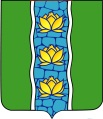 АДМИНИСТРАЦИЯ КУВШИНОВСКОГОМУНИЦИПАЛЬНОГО ОКРУГАПОСТАНОВЛЕНИЕОб утверждении Порядка и сроков составления проекта бюджета Кувшиновского муниципального округаВ соответствии с требованиями статьи 184 Бюджетного кодекса Российской ФедерацииПОСТАНОВЛЯЮ:1.	Утвердить Порядок и сроки составления проекта бюджета Кувшиновского муниципального округа согласно приложению к настоящему постановлению.2.	Настоящее постановление вступает в силу со дня его подписания, подлежит официальному опубликованию в газете «Знамя» и размещению на официальном сайте Кувшиновского муниципального округа в сети «Интернет».3.	Контроль за исполнением настоящего постановления оставляю за собой. Глава Кувшиновского муниципального округа                       А.С. НикифороваПорядок и сроки составления проекта бюджетаКувшиновского муниципального округа1.Общие положения1.1.	Настоящий Порядок составления проекта бюджета Кувшиновского муниципального округа (далее – Порядок) разработан в соответствии с требованиями статьи 184 Бюджетного Кодекса Российской Федерации. 1.2.	Порядок регламентирует процедуру составления проекта бюджета Кувшиновского муниципального округа (далее – проект местного бюджета) в целях обеспечения системности планирования и установления единого порядка формирования основных параметров местного бюджета. 1.3.	Проект местного бюджета составляется в соответствии с действующим на момент начала разработки проекта налоговым и бюджетным законодательством. 1.4.	Основные понятия и термины, применяемые в настоящем Порядке, используются в соответствии с определениями, установленными Бюджетным кодексом Российской Федерации. 2. Сведения, необходимые для составления проекта местного бюджета	2.1.	Составление проекта местного бюджета основывается на: положениях послания Президента Российской Федерации Федеральному Собранию Российской Федерации, определяющих бюджетную политику (требования к бюджетной политике) в Российской Федерации; основных направлениях бюджетной политики Российской Федерации (основных направлениях бюджетной политики субъектов Российской Федерации, основных направлениях бюджетной политики муниципальных образований); прогнозе социально-экономического развития Кувшиновского муниципального округа (далее – муниципальное образование);муниципальных программах (проектах муниципальных программ, проектах изменений указанных программ). 3. Составление проекта местного бюджета3.1.	Проект местного бюджета составляется на основе прогноза социально-экономического развития муниципального образования в целях финансового обеспечения расходных обязательств. Проект решения о местном бюджете должен содержать основные характеристики местного бюджета (общий объем доходов бюджета, общий объем расходов бюджета, дефицит (профицит) бюджета), а также иные показатели, установленные Бюджетным кодексом Российской Федерации, нормативными правовыми актами Правительства Тверской области и администрацией муниципального образования. 3.2.	Проект местного бюджета составляется и утверждается сроком на три года (на очередной финансовый год и плановый период) и включает в себя: перечень главных администраторов доходов местного бюджета (утверждается постановлением администрации муниципального образования);перечень главных администраторов источников финансирования дефицита местного бюджета (утверждается постановлением администрации муниципального образования); распределение бюджетных ассигнований по разделам, подразделам, целевым статьям, группам и подгруппам видов расходов классификации расходов на очередной финансовый год и плановый период, а также по разделам и подразделам классификации расходов бюджетов в случаях, установленных соответственно Бюджетным кодексом Российской Федерации, муниципальными правовыми актами администрацией муниципального образования;ведомственная структура расходов бюджета на очередной финансовый год и плановый период; общий объем бюджетных ассигнований, направляемых на исполнение публичных нормативных обязательств; объем межбюджетных трансфертов, получаемых из других бюджетов и (или) предоставляемых другим бюджетам бюджетной системы Российской Федерации в очередном финансовом году и плановом периоде;источники внутреннего финансирования дефицита местного бюджета на очередной финансовый год и плановый период; верхний предел муниципального долга по состоянию на 01 января года, следующего за очередным финансовым годом и плановый период, с указанием, в том числе верхнего предела обязательств по муниципальным гарантиям;предельный объем муниципального долга по состоянию на 01 января на очередной финансовый год и плановый период;иные показатели местного бюджета, установленные действующим законодательством, нормативными правовыми актами администрацией муниципального образования. 3.3.	Решением о местном бюджете может быть предусмотрено использование доходов бюджета по отдельным видам (подвидам) неналоговых доходов, предлагаемых отражению в бюджете, начиная с очередного финансового года, на цели, установленные решением о местном бюджете, сверх соответствующих бюджетных ассигнований и (или) общего объема расходов местного бюджета. 3.4.	Администрация Кувшиновского муниципального округа приступает к составлению проекта местного бюджета не позднее 01 августа года, предшествующего очередному финансовому году. 3.5.	Решение о начале работы над составлением проекта местного бюджета на очередной финансовый год и плановый период принимается постановлением администрацией Кувшиновского муниципального округа. 4. Документы и материалы, представляемые в Думу Кувшиновского муниципального округа одновременно с проектом местного бюджетаОдновременно с проектом местного бюджета в Думу Кувшиновского муниципального округа представляются: предварительные итоги социально-экономического развития муниципального образования за истекший период текущего финансового года и ожидаемые итоги социально-экономического развития территории муниципального образования за текущий финансовый год и плановый период; основные направления бюджетной политики Российской Федерации (основные направления бюджетной политики субъектов Российской Федерации, основные направления бюджетной политики муниципальных образований); прогноз социально-экономического развития муниципального образования; утвержденный среднесрочный финансовый план; пояснительная записка к проекту бюджета; верхний предел муниципального внутреннего долга на 1 января года, следующего за очередным финансовым годом и плановый период;предельный объем муниципального долга по состоянию на 01 января на очередной финансовый год и плановый период; оценка ожидаемого исполнения бюджета на текущий финансовый год; отчет об ожидаемом исполнении каждой муниципальной программы, реализуемой за счет средств местного бюджета, финансирование которой осуществлялось в текущем финансовом году и плановом периоде; в случае утверждения решением о местном бюджете распределения бюджетных ассигнований по муниципальным программам и непрограммным направлениям деятельности к проекту решения о местном бюджете представляются паспорта муниципальных программ;иные документы и материалы, в том числе электронная копия проекта решения о местном бюджете со всеми приложениями; проекты бюджетных смет представляются в случае возникновения разногласий с Думой Кувшиновского муниципального округа, органом муниципального финансового контроля с финансовым органом в отношении указанных бюджетных смет; реестры источников доходов местного бюджета бюджетной системы Российской Федерации. 5. Внесение проекта решения о местном бюджете на рассмотрение в Думу Кувшиновского муниципального округаМестная администрация вносит на рассмотрение в Думу Кувшиновского муниципального округа проект решения о местном бюджете не позднее                            15 ноября текущего года. Одновременно с проектом решения о местном бюджете представляются документы и материалы, указанные в пункте 4 настоящего Порядка.    16.05.2024 г.№397г. КувшиновоПриложение к постановлению администрации Кувшиновского муниципального округа от 16.05.2024 № 397